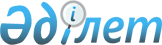 О мерах по реализации Закона Республики Казахстан от 24 октября 2011 года "О внесении изменений и дополнений в Закон Республики Казахстан "Об образовании"Распоряжение Премьер-Министра Республики Казахстан от 21 декабря 2011 года № 153-p

      1. Утвердить прилагаемый перечень нормативных правовых актов, принятие которых необходимо в целях реализации Закона Республики Казахстан от 24 октября 2011 года «О внесении изменений и дополнений в Закон Республики Казахстан «Об образовании» (далее – перечень).



      2. Министерству образования и науки Республики Казахстан:



      1) разработать и в установленном законодательством порядке внести на утверждение в Правительство Республики Казахстан проекты нормативных правовых актов согласно перечню;



      2) принять соответствующие ведомственные нормативные правовые акты и проинформировать Правительство Республики Казахстан о принятых мерах.      Премьер-Министр                            К. Масимов

Утвержден            

распоряжением Премьер-Министра

Республики Казахстан     

от 21 декабря 2011 года № 153-р 

Перечень

нормативных правовых актов,принятие которых необходимо в целях

реализации Закона Республики Казахстан от 24 октября 2011 года

«О внесении изменений и дополнений в Закон Республики Казахстан

«Об образовании»

      Примечание: расшифровка аббревиатуры:      МОН – Министерство образования и науки Республики Казахстан 
					© 2012. РГП на ПХВ «Институт законодательства и правовой информации Республики Казахстан» Министерства юстиции Республики Казахстан
				№

п/п
Наименование

нормативного

правового акта
Форма акта
Государственные

органы,

ответственные за

исполнение
Срок

испол-

нения
1
2
3
4
5
1О внесении изменений в

Указ Президента

Республики Казахстан

от 21 апреля 2008 года

№ 573 «О вопросах

государственных высших

учебных заведений,

первые руководители

которых назначаются на

должности и

освобождаются от

должностей Президентом

Республики Казахстан»Указ

Президента

Республики

КазахстанМОНДекабрь

2011 года2Об утверждении Правил

присуждения и размеров

гранта «Өркен»Постановление

Правительства

Республики

КазахстанМОНДекабрь

2011 года3Об утверждении

размеров, источников,

видов и Правил

предоставления

социальной помощи

гражданам, которым

оказывается социальная

помощьПостановление

Правительства

Республики

КазахстанМОНДекабрь

2011 года4Об утверждении Правил

направления специалиста

на работу,

предоставления права

самостоятельного

трудоустройства,

освобождения от

обязанности или

прекращения обязанности

по отработке

гражданами, из числа

аульной (сельской)

молодежи, поступившими

в пределах квоты, на

обучение по

педагогическим,

медицинским и

ветеринарным

специальностям, а также

гражданами,

обучавшимися на основе

государственного

образовательного заказа

по педагогическим и

медицинским

специальностям

(бакалавриата) и

обучавшимися в

докторантуре по

программе докторов

философии (PhD)Постановление

Правительства

Республики

КазахстанМОНДекабрь

2011 года5Об утверждении Правил

проведения конкурса на

присуждение гранта

«Лучшая организация

среднего образования» и

размеров его

предоставленияПостановление

Правительства

Республики

КазахстанМОНДекабрь

2011 года6О внесении изменений и

дополнений в

постановление

Правительства

Республики Казахстан от

11 июня 2008 года № 573

«Об утверждении Правил

отбора претендентов для

присуждения

международной стипендии

Президента Республики

Казахстан «Болашак»Постановление

Правительства

Республики

КазахстанМОНДекабрь

2011 года7О внесении изменений и

дополнений в

постановление

Правительства

Республики Казахстан от

7 февраля 2008 года №

116 «Об утверждении

Правил выплаты

государственных

стипендий отдельным

категориям обучающихся

в организациях

образования»Постановление

Правительства

Республики

КазахстанМОНДекабрь

2011 года8О внесении изменения в

постановление

Правительства

Республики Казахстан от

25 января 2008 года №

64 «Об утверждении

Правил расходования

средств, выделяемых на

оказание финансовой и

материальной помощи

социально незащищенным

обучающимся из числа

малообеспеченных семей»Постановление

Правительства

Республики

КазахстанМОНДекабрь

2011 года9О внесении изменений в

постановление

Правительства

Республики Казахстан от

24 декабря 2007 года №

1270 «Об утверждении

Правил государственной

аттестации организаций

образования»Постановление

Правительства

Республики

КазахстанМОНДекабрь

2011 года10Об утверждении Правил

присвоения звания

«Лучший преподаватель

вуза» и направления

расходования,

присвоенного

государственного грантаПостановление

Правительства

Республики

КазахстанМОНДекабрь

2011 года11Об утверждении Правил

присвоения звания

«Лучший педагог»Постановление

Правительства

Республики

КазахстанМОНДекабрь

2011 года12Об утверждении Правил

разработки

государственных

общеобязательных

стандартов образованияПостановление

Правительства

Республики

КазахстанМОНДекабрь

2011 года13Об утверждении Правил

гарантирования

образовательных

кредитов,

предоставляемых

финансовыми

организациямиПостановление

Правительства

Республики

КазахстанМОНДекабрь

2011 года14Об утверждении размеров

квоты приема при

поступлении на учебу в

организации

образования,

реализующие

профессиональные

образовательные учебные

программы технического

и профессионального,

послесреднего и высшего

образованияПостановление

Правительства

Республики

КазахстанМОНДекабрь

2011 года15Об утверждении

Положения об особом

статусе организации

образованияПостановление

Правительства

Республики

КазахстанМОНДекабрь

2011 года16О внесении изменений и

дополнений в

постановление

Правительства

Республики Казахстан от

23 января 2008 года №

58 «Об утверждении

Правил присуждения

образовательного

гранта»Постановление

Правительства

Республики

КазахстанМОНДекабрь

2011 года17Об утверждении Правил

осуществления

образовательного

мониторингаПостановление

Правительства

Республики

КазахстанМОНДекабрь

2011 года18О внесении изменений и

дополнений в

постановление

Правительства

Республики Казахстан от

28 октября 2004 года №

1111 «Вопросы

Министерства

образования и науки

Республики Казахстан»Постановление

Правительства

Республики

КазахстанМОНДекабрь

2011 года19О внесении изменений в

постановление

Правительства

Республики Казахстан от

2 июня 2007 года № 452

«Об утверждении Правил

лицензирования и

квалификационных

требований,

предъявляемых к

образовательной

деятельности»Постановление

Правительства

Республики

КазахстанМОНДекабрь

2011 года20О некоторых вопросах

итоговой аттестации

обучающихсяПостановление

Правительства

Республики

КазахстанМОНДекабрь

2011 года21О признании утратившими

силу некоторых решений

Правительства

Республики КазахстанПостановление

Правительства

Республики

КазахстанМОНДекабрь

2011 года22Об утверждении Типового

учебного плана и

программы детских

музыкальных школ,

детских художественных

школ и детских школ

искусствПриказМОНДекабрь

2011 года23Об утверждении Правил

проведения единого

национального

тестирования и

комплексного

тестированияПриказМОНДекабрь

2011 года24Об утверждении Правил

организации

деятельности

подготовительных

отделений высших

учебных заведений

Республики КазахстанПриказМОНДекабрь

2011 года25Об утверждении норм

оснащения оборудованием

и мебелью организаций

дошкольного,

начального, основного

среднего, общего

среднего, технического

и профессионального

образованияПриказМОНДекабрь

2011 года26Об утверждении Правил

организации работы по

подготовке, экспертизе,

апробации и проведению

мониторинга, изданию

учебников,

учебно-методических

комплексов и

учебно-методических

пособий ПриказМОНДекабрь

2011 года27Об утверждении перечня

учебников,

учебно-методических

комплексов, пособий и

другой дополнительной

литературы, в том числе

на электронных

носителях, разрешенных

к использованию в

организациях

образованияПриказМОНДекабрь

2011 года28Об утверждении Правил

организации и

проведения

Президентской олимпиады

по предметам

естественно-

математического цикла,

республиканских

олимпиад и конкурсов

научных проектов по

общеобразовательным

предметам,

республиканских

конкурсов исполнителей

и конкурсов

профессионального

мастерстваПриказМОНДекабрь

2011 года29Об утверждении перечня

республиканских и

международных олимпиад

и конкурсов научных

проектов (научных

соревнований) по

общеобразовательным

предметам, конкурсов

исполнителей, конкурсов

профессионального

мастерства и спортивных

соревнованийПриказМОНДекабрь

2011 года30Об утверждении Правил

конкурсного замещения

руководителей

государственных

учреждений среднего

образованияПриказМОНДекабрь

2011 года31О внесении изменений и

дополнений в приказ

Министра образования и

науки Республики

Казахстан от 19 ноября

2008 года № 613 «Об

утверждении Правил

направления для

обучения за рубежом»ПриказМОНДекабрь

2011 года32Об утверждении Правил

размещения

государственного

образовательного заказа

на дошкольное

воспитание и обучение,

подготовку специалистов

с техническим и

профессиональным,

послесредним, высшим и

послевузовским

образованием, а также

на подготовительные

отделения высших

учебных заведенийПриказМОНДекабрь

2011 года33Об утверждении Правил

разработки, апробации и

внедрения

образовательных учебных

программ, реализуемых в

режиме эксперимента в

организациях

образованияПриказМОНДекабрь

2011 года34Об утверждении Правил

организации и

функционирования единой

информационной системы

образованияПриказМОНДекабрь

2011 года35Об утверждении норм

расходов, типовых

договоров на обучение

прохождение стажировки

по международной

стипендии «Болашак»ПриказМОНДекабрь

2011 года36Об утверждении

номенклатуры видов

организаций образования

и типовые правила их

деятельности, в том

числе малокомплектных

школПриказМОНДекабрь

2011 года37Об утверждении Перечня

услуг, связанных с

государственным

образовательным заказомПриказМОНДекабрь

2011 года38Об утверждении Правил

деятельности

психологической службы

в организациях среднего

образованияПриказМОНДекабрь

2011 года39Об утверждении Типовых

правил внутреннего

распорядка организации

образованияПриказМОНДекабрь

2011 года40Об утверждении Методики

подушевого нормативного

финансирования

среднего, технического

и профессионального

образованияПриказМОНДекабрь

2011 года41Об утверждении Правил

подушевого

финансирования

среднего, технического

и профессионального

образованияПриказМОНДекабрь

2011 года42Об утверждении Методики

ваучерно-модульной

системы повышения

квалификацииПриказМОНДекабрь

2011 года43Об утверждении Правил

подтверждения уровня

квалификации педагоговПриказМОНДекабрь

2011 года44Об утверждении

механизма целевой

подготовки магистров и

докторов PhD в базовых

высших учебных

заведенияхПриказМОНДекабрь

2011 года45Об утверждении Правил

назначения ректоров

государственных высших

учебных заведенийПриказМОНДекабрь

2011 года46Об утверждении

требований к

университетским

интернет-ресурсамПриказМОНДекабрь

2011 года47Об утверждении

технических условий к

школам-интернатам,

профильным школамПриказМОНДекабрь

2011 года48Об утверждении Правил

обеспечения и

дистанционного

повышения квалификацииПриказМОНДекабрь

2011 года